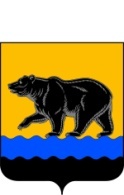 РОССИЙСКАЯ ФЕДЕРАЦИЯХАНТЫ-МАНСИЙСКИЙ АВТОНОМНЫЙ ОКРУГ – ЮГРА(Тюменская область)ТЕРРИТОРИАЛЬНАЯ ИЗБИРАТЕЛЬНАЯ КОМИССИЯ ГОРОДА НЕФТЕЮГАНСКАПОСТАНОВЛЕНИЕот «27» августа 2018 года			                                                №256О количестве переносных ящиков для голосования, используемых для организации голосования вне помещений на выборах, назначенных  на 9 сентября 2018 года	В соответствии с пунктом 10 статьи 24, пунктом 8, подпунктом 8.1  статьи 66 Федерального закона от  12.06.2002 №67-ФЗ  «Об основных гарантиях избирательных прав и права на участие в референдуме граждан Российской Федерации»,   территориальная избирательная комиссия города Нефтеюганска постановляет:         1.Утвердить количество переносных ящиков для голосования, используемых для организации голосования вне помещений на выборах, назначенных на 9 сентября 2018 года согласно приложению.        2. Настоящее постановление разместить на официальном сайте органов местного самоуправления города Нефтеюганска в сети Интернет на странице «Избирательная комиссия».Председатель территориальнойизбирательной комиссии						С.С. МозолевскаяСекретарь территориальнойизбирательной комиссии						Н.В. АрестоваПриложение к постановлению территориальной избирательной комиссии от 27.08.2018 № 256Количество переносных ящиков для голосования, используемых для организации голосования вне помещений  на выборах, назначенных на  9 сентября 2018 года№ п/пНомер УИККоличество переносных ящиков120822209332103421135212362133721438215392163102173112183122193132203142213152223162233172243182253192263202273212283222293232303242313252323262333272343282353292363302373312383322393332403342413352423362433372443382453392463402473412483422493432503442513452523462533472543482553492563502573512583